Publicado en   el 23/06/2015 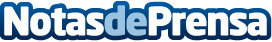 Nace la Plataforma del Tercer Sector en la Región de MurciaDatos de contacto:Nota de prensa publicada en: https://www.notasdeprensa.es/nace-la-plataforma-del-tercer-sector-en-la Categorias: Solidaridad y cooperación http://www.notasdeprensa.es